CHAPTER 14-ANOTICE OF INFORMATION PRACTICES§541.  DefinitionsAs used in this chapter, unless the context otherwise indicates, the following terms have the following meanings.  [PL 2001, c. 321, Pt. B, §1 (NEW).]1.  Personal information.  "Personal information" means information about a natural person that readily identifies that specific person.[PL 2001, c. 321, Pt. B, §1 (NEW).]2.  Public entity.  "Public entity" means:A.  The Legislature;  [PL 2001, c. 321, Pt. B, §1 (NEW).]B.  The Judicial Department;  [PL 2001, c. 321, Pt. B, §1 (NEW).]C.  A state agency or authority;  [PL 2001, c. 321, Pt. B, §1 (NEW).]D.  The University of Maine System, the Maine Maritime Academy and the Maine Community College System;  [PL 2001, c. 321, Pt. B, §1 (NEW); PL 2003, c. 20, Pt. OO, §2 (AMD); PL 2003, c. 20, Pt. OO, §4 (AFF).]E.  A county, municipality, school district or any regional or other political or administrative subdivision; and  [PL 2001, c. 321, Pt. B, §1 (NEW).]F.  An advisory organization established, authorized or organized by law or resolve or by executive order issued by the Governor.  [PL 2001, c. 321, Pt. B, §1 (NEW).][PL 2001, c. 321, Pt. B, §1 (NEW); PL 2003, c. 20, Pt. OO, §2 (AMD); PL 2003, c. 20, Pt. OO, §4 (AFF).]SECTION HISTORYPL 2001, c. 321, §B1 (NEW). PL 2003, c. 20, §OO2 (AMD). PL 2003, c. 20, §OO4 (AFF). §542.  Notice of information practicesEach public entity that has a publicly accessible site on the Internet associated with it shall develop a policy regarding its practices relating to personal information and shall post notice of those practices on its publicly accessible site on the Internet.  The policy must include:  [PL 2001, c. 321, Pt. B, §1 (NEW).]1.  Information collected.  A description of the personal information collected on the publicly accessible site on the Internet;[PL 2001, c. 321, Pt. B, §1 (NEW).]2.  Use and disclosure of information.  A summary of how the personal information is used by the public entity and the circumstances under which it may be disclosed to others;[PL 2001, c. 321, Pt. B, §1 (NEW).]3.  Choice.  The extent to which the user has a choice of whether to provide personal information via the publicly accessible site on the Internet and the consequences of refusing to give that information;[PL 2001, c. 321, Pt. B, §1 (NEW).]4.  Procedures for access and correction.  The procedures, if any, by which the user may request access to that user's personal information and request correction of that information; and[PL 2001, c. 321, Pt. B, §1 (NEW).]5.  Security.  The steps taken to protect personal information from misuse or unauthorized access.[PL 2001, c. 321, Pt. B, §1 (NEW).]SECTION HISTORYPL 2001, c. 321, §B1 (NEW). The State of Maine claims a copyright in its codified statutes. If you intend to republish this material, we require that you include the following disclaimer in your publication:All copyrights and other rights to statutory text are reserved by the State of Maine. The text included in this publication reflects changes made through the First Regular and First Special Session of the 131st Maine Legislature and is current through November 1, 2023
                    . The text is subject to change without notice. It is a version that has not been officially certified by the Secretary of State. Refer to the Maine Revised Statutes Annotated and supplements for certified text.
                The Office of the Revisor of Statutes also requests that you send us one copy of any statutory publication you may produce. Our goal is not to restrict publishing activity, but to keep track of who is publishing what, to identify any needless duplication and to preserve the State's copyright rights.PLEASE NOTE: The Revisor's Office cannot perform research for or provide legal advice or interpretation of Maine law to the public. If you need legal assistance, please contact a qualified attorney.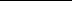 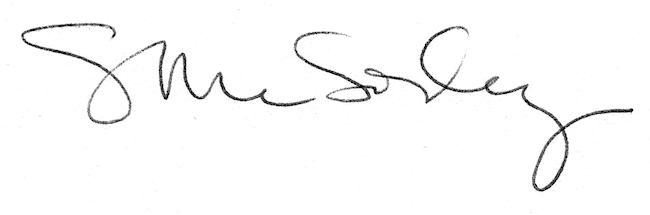 